от 05.12.2018 № 199-ПКг. ЕкатеринбургО внесении изменений в некоторыепостановления Региональной энергетической комиссии Свердловской области В соответствии с постановлениями Правительства Российской Федерации от 15.04.1995 № 332 «О мерах по упорядочению государственного регулирования цен на газ и сырье для его производства» и  от 29.12.2000 №1021 
«О государственном регулировании цен на газ, тарифов на услуги поеготранспортировке и платы за технологическое присоединение газоиспользующего оборудования к газораспределительным сетям на территории Российской Федерации», приказами Федеральной службы по тарифам от 15.06.2007 
№ 129-э/2 «Об утверждении Методических указаний по регулированию розничных цен на сжиженный газ, реализуемый населению для бытовых нужд»
и от 27.10.2011 № 252-э/2 «Об утверждении Методических указаний 
по регулированию розничных цен на газ, реализуемых населению», Указом Губернатора Свердловскойобласти от 13.11.2010 № 1067-УГ                  «Об утверждении Положения о Региональной энергетической комиссии Свердловской области» («Областная газета», 2010, 19 ноября, № 412-413) 
с изменениями, внесенными указами Губернатора Свердловской областиот 20.01.2011 № 31-УГ («Областная газета», 2011, 26 января, № 18), от 15.09.2011 № 819-УГ («Областная газета», 2011, 23 сентября, № 349), от 06.09.2012 № 669-УГ («Областная газета», 2012, 8 сентября, № 357-358), от 22.07.2013 № 388-УГ («Областная газета», 2013, 26июля, № 349-350), от 17.02.2014 № 85-УГ («Областная газета», 2014, 21 февраля, № 32),
от 24.11.2014 № 562-УГ («Областная газета», 2014, 26 ноября, № 218),                         от 12.05.2015 № 206-УГ («Областная газета», 2015, 16 мая, № 84), от 10.02.2016   № 50-УГ («Областная газета», 2016, 17 февраля, № 28) от 06.12.2016 № 740-УГ («Областная газета», 2016, 13 декабря, № 232), от 12.09.2017 № 464-УГ («Областная газета», 2017, 15 сентября, № 171), и от 25.07.2018 № 355-УГ («Областная газета», 2018,31 июля, № 134), Региональная энергетическая комиссия Свердловской области ПОСТАНОВЛЯЕТ:1. Внести в розничные цены на сжиженный газ, реализуемый населению Свердловской области для бытовых нужд, кроме газа для арендаторов нежилых помещений в жилых домах и газа для заправки автотранспортных средств, утвержденные постановлением Региональной энергетической комиссии Свердловской области от 07.06.2017 № 46-ПК  «Об утверждении розничных цен на сжиженный газ, реализуемый населению Свердловской области» («Официальный интернет-портал правовой информации Свердловской области» (www.pravo.gov66.ru), 2017, 13 июня, № 13319)с изменениями, внесенными постановлениями Региональной энергетической комиссии Свердловской области от 28.06.2018 № 90-ПК («Официальный интернет-портал правовой информации Свердловской области»(www.pravo.gov66.ru), 2018, 29 июня, № 18084) 
и от  28.06.2018 № 91-ПК («Официальный интернет-портал правовой информации Свердловской области»(www.pravo.gov66.ru), 2018, 3 июля, № 18097),изменение, изложив таблицу главы 1в новой редакции (прилагается).2. Внести в розничные цены на природный газ, реализуемый населению Свердловской области, утвержденные постановлением Региональной энергетической комиссии Свердловской области от 28.06.2018 № 89-ПК 
«Об утверждении розничных цен на природный газ, реализуемый населению Свердловской области» («Официальный интернет-портал правовой информации Свердловской области» (www.pravo.gov66.ru), 2018, 29 июня, № 18083), изменение, изложив указанные розничные цены в новой редакции (прилагаются).3. Настоящее постановление вступает в силу с 1 января 2019 года.4. Контроль за исполнением настоящего постановления возложить 
на заместителя председателя Региональной энергетической комиссии Свердловской области М.Б. Соболя.5. Настоящее постановление опубликовать в установленном порядке.ПредседательРегиональной энергетическойкомиссии Свердловской области                                                 В.В. Гришановк постановлению
РЭК Свердловской области
от 05.12.2018 № 199-ПКк постановлениюРЭК Свердловской областиот05.12.2018 № 199-ПК«Утверждены постановлениемРЭК Свердловской областиот 28.06.2018 № 89-ПК»Розничные цены на природный газ, реализуемый населению Свердловской областиПОСТАНОВЛЕНИЕ№ п/пНаименование показателейРозничные цены в рублях за 1 кг, 
с учетом налога на добавленную стоимостьРозничные цены в рублях за 1 кг, 
с учетом налога на добавленную стоимость№ п/пНаименование показателейАкционерное общество «Екатеринбурггаз»Иные газоснабжающие организации1.Сжиженный газ 
в баллонах без доставки до потребителя36,3538,572.Сжиженный газ 
в баллонах с доставкой 
до потребителя43,1545,533.Сжиженный газ 
из групповых газовых резервуарных установок26,3233,62№ п/пНаименование газоснабжающих организацийОснащенность приборами учета расхода газаНаправления использования газаНаправления использования газаНаправления использования газаНаправления использования газаНаправления использования газа№ п/пНаименование газоснабжающих организацийОснащенность приборами учета расхода газана приготовление пищи и нагрев воды с использованием газовой плиты 
(в отсутствие других направлений использования газа)на нагрев воды 
с использованием газового водонагревателя при отсутствии центрального горячего водоснабжения 
(в отсутствие других направлений использования газа)на приготовление пищи и нагрев воды 
с использованием газовой плиты 
и нагрев воды 
с использованием газового водонагревателя при отсутствии центрального горячего водоснабжения 
(в отсутствие других направлений использования газа)на отопление с одновременным использованием газа 
на другие цели (кроме отопления и (или) выработки электрической энергии с использованием котельных всех типов 
и (или) иного оборудования, находящихся в общей долевой собственности собственников помещений 
в многоквартирных домах)на отопление 
и (или) выработку электрической энергии 
с использованием котельных всех типов 
и (или) иного оборудования, находящихся в общей долевой собственности собственников помещений в многоквартирных домах№ п/пНаименование газоснабжающих организацийОснащенность приборами учета расхода газарублей за м3 (с учетом налога на добавленную стоимость)рублей за м3 (с учетом налога на добавленную стоимость)рублей за м3 (с учетом налога на добавленную стоимость)рублей за 1000 м3 (с учетом налога 
на добавленную стоимость)рублей за 1000 м3 (с учетом налога 
на добавленную стоимость)123456781.Акционерное общество «Газпром газораспределение Екатеринбург» (город Екатеринбург)при наличии приборов учета4,774,774,844663,294663,291.Акционерное общество «Газпром газораспределение Екатеринбург» (город Екатеринбург)при отсутствии приборов учета5,195,194,984663,294663,292.Акционерное общество «ГАЗЭКС» (город Каменск-Уральский)при наличии приборов учета4,784,994,894715,054715,052.Акционерное общество «ГАЗЭКС» (город Каменск-Уральский)при отсутствии приборов учета5,085,084,894715,054715,053.Акционерное общество «Екатеринбурггаз» (город Екатеринбург)при наличии приборов учета4,825,174,994637,154637,153.Акционерное общество «Екатеринбурггаз» (город Екатеринбург)при отсутствии приборов учета4,975,174,994637,154637,154.Акционерное общество «Регионгаз-инвест» (город Екатеринбург)при наличии приборов учета4,695,334,864574,254574,254.Акционерное общество «Регионгаз-инвест» (город Екатеринбург)при отсутствии приборов учета4,835,334,864574,254574,255.Государственное унитарное предприятие Свердловской области «Газовые сети» (город Екатеринбург) (Свердловская область, кроме Невьянского городского округа и городского округа Верх-Нейвинский)при наличии приборов учета4,675,324,674627,954714,235.Государственное унитарное предприятие Свердловской области «Газовые сети» (город Екатеринбург) (Свердловская область, кроме Невьянского городского округа и городского округа Верх-Нейвинский)при отсутствии приборов учета4,835,324,834627,954714,236.Государственное унитарное предприятие Свердловской области «Газовые сети» (город Екатеринбург) (Невьянский городской округ и городской округ Верх-Нейвинский)без учета оснащенности приборами учета расхода газа4,734,734,554469,964469,967.Общество с ограниченной ответственностью «Газпром межрегионгаз Курган» (город Курган)без учета оснащенности приборами учета расхода газа5,625,625,064842,504641,018.Федеральное государственное унитарное предприятие «Комбинат «Электрохимприбор» (город Лесной)без учета оснащенности приборами учета расхода газа4,584,584,534405,784405,78».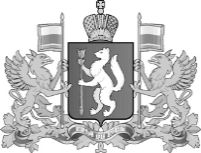 